Diving Hand Signals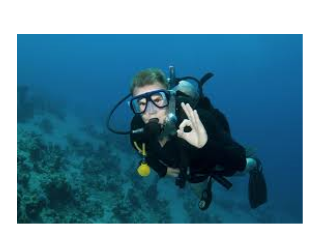 Picture/SignalWhat it stand for?When is it used?